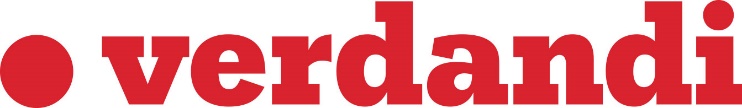 Slutrapport Insamlingsgruppen.Arbetsgruppen har bestått av: Stefan Johansson ordförande, Rasken Andreasson, Carl-Gustav Thunström, Catrin Hansen och sekreterare Kerstin KällanderBakgrund:Kongressen 2014 i Täby beslutade att det skulle bildas en arbetsgrupp för att se över möjligheterna till en bättre finansiering av Verdandis verksamhet. Uppdraget var:Att ta fram en insamlingspolicy samt en policy för sponsring och samarbete med organisationer och andra samarbetspartnersAtt se över möjligheterna att hitta finansieringsvägar i form av sponsring, insamlingar, lotterier uppdragsverksamhet, stödmedlemskap m.m.Att utforma förslag till konkret verksamhet på områdetAtt om det behövs ge förbundsstyrelsen förslag till kompletterande direktiv.Gruppen har träffats tre gånger under 2015-2016. Mellan möten har frågor diskuterats via mail.Gruppen har tagit fram en Policy för Verdandis samarbete med företag. Policyn har antagits av förbundsstyrelsen och ska antas av Verdandis kongress 2017Gruppen har aktivt arbetat med att ta reda på förutsättningarna för att Verdandi ska starta en insamlingsstiftelse. Det krävs för att vi ska kunna få ett 90-konto som är förutsättningen för all seriös insamlingsverksamhet. Förslag kommer att läggas till förbundsstyrelsen.Gruppen har haft möte med A-lotteriernas VD Anders Johansson för att diskutera möjligheterna till att starta ett lotteri. Samtal förs för att eventuellt gå tillsammans med någon annan närstående organisation, tex Unga Örnar, för att hitta någon väg för att ta del av lotteriintäkter.Försök för att samla in medel till Verdandis solidaritetsfond har gjort genom att ansluta oss till en nätförsäljningssida www.givt.se . Det har dessvärre inte gett någon större utdelning hittills. Verdandi har tagit fram en smyckes- ängel till försäljning där 100:- per ängel går till Solidaritetsfonden.Ängeln säljs via förbundskansliet.Gruppen har även diskuterat vikten av att organisationen får stöd i arbetet med att söka projektbidrag för sin verksamhet. Förbundskansliet finns som resurs men även distrikt/avdelningar/kretsar bör kunna samverka kring ansökningar. Bilaga. Policy för Verdandis samarbete med företag